УКРАЇНА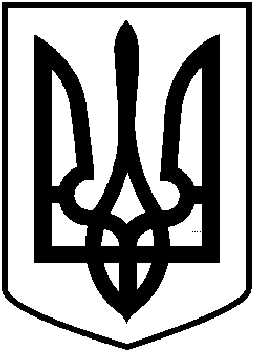 ЧОРТКІВСЬКА  МІСЬКА  РАДАДВАНАДЦЯТА СЕСІЯ СЬОМОГО СКЛИКАННЯРІШЕННЯ                 від 13  жовтня 2016 року                                                         № 349м. ЧортківПро звільнення   головного редактора газети «Чортківський вісник»  Брунди І.М.      Розглянувши  заяву головного  редактора  газети «Чортківський вісник» Брунди І.М. від 05жовтня 2016 року, лист колективу редакції газети № 35-15 від 03.10.2016 року, відповідно до п. 3.2 Статуту  Комунальної організації (установи, закладу) «Редакції газети «Чортківський вісник», затвердженого рішенням сесії Чортківської міської ради № 561 від 25 вересня 2007 року, керуючись ст. 26, п.1 ст. 59 Закону України «Про місцеве самоврядування в Україні», міська радаВИРІШИЛА:1.Звільнити головного редактора  газети «Чортківський вісник» Брунду  Ірину Михайлівну 13 жовтня 2016 року за угодою сторін, відповідно до п.1 ст.36 Кодексу законів про працю України.2.Покласти  виконання обов’язків головного редактора  газети  «Чортківський  вісник»   на кореспондента  газети – Полянську Мар’яну  Петрівну. 3.Копію рішення направити  в  редакцію газети  «Чортківський вісник».4.Контроль за виконанням рішення покласти на  комісію з  питань дотримання  законності, охорони громадського порядку та депутатської етики міської ради.Міський голова                                                         Володимир ШМАТЬКО